附件2 西南大学本科毕业论文（设计）规范化要求1.书写格式要求。毕业论文（设计）一律采用A4纸打印。论文排版规范,符合下列次序： 封面和目录；中文标题；中文作者姓名、单位；中文内容摘要及关键词（中文摘要在300字以内，关键词3—5个）；英文标题；英文作者姓名、单位；英文摘要及关键词（英文摘要以250个实词左右为宜，关键词与中文关键词对应）；第1章  导论（问题提出/背景/目的/意义/文献）；第2章  正文（客观真切，准确完备，合乎逻辑，层次分明）；（10）第3章  结论（最终的、总体的结论，不是正文中各段的小结的简单重复，结论应准确、完整、明确、精练）；（11）主要参考文献；（12）致谢；（13）附录。2.文字要求：文字通顺、语言流畅、思路清晰、说理透彻、论证充分、书写完整。论文中单位一律使用SI制。3.图纸及图表要求：图面整洁，布局合理，线条粗细均匀，圆弧连接光滑，尺寸标注规范，文字注释必须使用工程字书写；所有曲线、图表、线路图、流程图、程序框图、示意图等必须按国家规定标准或工程要求手工或采用计算机绘制。4.装袋顺序：开题报告--指导教师评阅表--交叉评阅表--答辩记录--论文。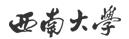 本科毕业论文（设计）题   目________________________学       院 _____________________专       业 _____________________年       级 _____________________学       号 _____________________姓       名 _____________________指 导 教 师 _____________________成       绩 _____________________                 年    月    日            (空一行)目  录（居中、黑体、三号）（空一行）中文摘要（或摘要）．．．．．．．．．．．．．．．．．．．．．．．．．．．．．．．．．．．．．．．．．．．．．．．．．．．	1英文摘要（或Abstract）．．．．．．．．．．．．．．．．．．．．．．．．．．．．．．．．．．．．．．．．．．．．．．．．	1第1章  导论．．．．．．．．．．．．．．．．．．．．．．．．．．．．．．．．．．．．．．．．．．．．．．．．．．．．．．． 	2…………第2章  正文 ．．．．．．．．．．．．．．．．．．．．．．．．．．．．．．．．．．．．．．．．．．．．．．．．．．．．．．	32.1  xxx ．．．．．．．．．．．．．．．．．．．．．．．．．．．．．．．．．．．．．．．．．．．．．．．．．．．．．．．．	42.1.1  xxx ．．．．．．．．．．．．．．．．．．．．．．．．．．．．．．．．．．．．．．．．．．．．．．．．．．．． 5xxx ．．．．．．．．．．．．．．．．．．．．．．．．．．．．．．．．．．．．．．．．．．．．．．．．．．．．．62.2  xxx ．．．．．．．．．．．．．．．．．．．．．．．．．．．．．．．．．．．．．．．．．．．．．．．．．．．．．．．． 	7…………第3章  结论 ．．．．．．．．．．．．．．．．．．．．．．．．．．．．．．．．．．．．．．．．．．．．．．．．．．．．．．．．8…………参考文献．．．．．．．．．．．．．．．．．．．．．．．．．．．．．．．．．．．．．．．．．．．．．．．．．．．．．．．．．．．．．．9致谢．．．．．．．．．．．．．．．．．．．．．．．．．．．．．．．．．．．．．．．．．．．．．．．．．．．．．．．．．．．．．．．．．10附录．．．．．．．．．．．．．．．．．．．．．．．．．．．．．．．．．．．．．．．．．．．．．．．．．．．．．．．．．．．．．．．．．11[注：目录要求层次清晰，且与正文中标题一致，主要包括中、英文摘要、导论、正文主要层次标题、结论、致谢、参考文献及附录等。目录中的内容写到三级标题为止，各级序号均使用阿拉伯数字(Times New Roman，小四号)；目录字体采用宋体小四号字，1.5倍行距。目录中的页码从中文摘要开始至全文结束，小四号，Times New Roman，目录本身的页码另编，页码在页下方居中排列。]（分页）西南大学本科毕业论文（设计）排版规范详解                xxxxxxxxxxx (中文题目：居中、黑体、三号)（空1行）               xxx(中文姓名:居中、宋体、小四号)              西南大学XXX学院，重庆 400715(居中、宋体、五号)（空1行）摘要：xxxxxxxxxxx……………. (中文摘要：仿宋、五号)关键词：XXX；XXX；XXX （中文关键词：宋体，五号。最后一个词不打标点符号。）（空1行）XXXXXXXXXXXXXXXXXXXXXXXXXXXXXXXXXXXXXXX（英文题目：居中、Times New Roman体、四号加粗、英文一律采用Times New Roman字体）（空1行）                                      XXX Xxxx (英文姓名：五号,姓全大写，名第一个字母大写)School of XXX, Southwest University, Chongqing  400715, PR China (小五)（空1行）Abstract: XXXXXXXXXXXXXXXXXXXXXXXXXXXXXXXXXXXXXXXXXXXXXXXXXXXX (英文摘要：五号)    Key words: XXX; XXX; XXX; XXX (英文关键词：五号。最后一个词不打标点符号。)（空1行——改为分页）第1章  导论（居中、黑体、四号）xxxxxxxxxxxxxxxxxxxxxxxxxxxxxxxx………. （导论，中文一律采用宋体小四号字，标题加粗，行间距1.5倍)（分页）第2章  正文（居中、黑体、四号）xxxxxxxxxxxxxxxxxxxxxxxxxxxxxxxxxxxx……….（正文，中文一律采用宋体小四号字，标题加粗，行间距1.5倍)（空1行——分页）第3章  结论（居中、黑体、四号）xxxxxxxxxxxxxxxxxxx，……….（结论，中文一律采用宋体小四号字，标题加粗，行间距1.5倍)   （空2行---分页）参考文献（小四号宋体加粗）: 参考文献的书写格式如下：（文献顶格，连续编号，宋体五号，单倍行距，请注意标点符号）（1）期刊[序号] 主要作者．文献题名[J]．刊名，出版年份，卷号(期号)：起止页码．（2）专著[序号] 著者．书名[M]．出版地：出版者，出版年：起止页码．（3）论文集[序号] 著者．文献题名[C]．编者．论文集名．出版地：出版者，出版年：起止页码．（4）学位论文[序号] 作者．题名[D]．保存地：保存单位，年份．（5）报告[序号] 作者．文献题名[R]．报告地：报告会主办单位，年份．（6）专利文献[序号] 专利所有者．专利题名[P]．专利国别：专利号，发布日期．（7）国际、国家标准[序号] 标准代号，标准名称[S]．出版地：出版者，出版年．（8）报纸文章[序号] 作者．文献题名[N]．报纸名，出版日期(版次)．（9）电子文献[序号] 作者．电子文献题名[文献类型/载体类型]．电子文献的出版或可获得地址，发表或更新的期/引用日期(任选)．参考文献示例：[1] 袁庆龙，候文义．Ni-P 合金镀层组织形貌及显微硬度研究[J]．太原理工大学学报，2001，32(1)：51-53．[2] 刘国钧，王连成．图书馆史研究[M]．北京：高等教育出版社，1979：15-18，31．[3] 孙品一．高校学报编辑工作现代化特征[C]．中国高等学校自然科学学报研究会．科技编辑学论文集(2)．北京：北京师范大学出版社，1998：10-22．[4] 张和生．地质力学系统理论[D]．太原：太原理工大学，1998．[5] 冯西桥．核反应堆压力容器的LBB 分析[R]．北京：清华大学核能技术设计研究院，1997．[6] 姜锡洲．一种温热外敷药制备方案[P]．中国专利：881056078，．[7] GB/T 16159—1996，汉语拼音正词法基本规则[S]．北京：中国标准出版社，1996．[8] 谢希德．创造学习的思路[N]．人民日报，(10)．[9] 王明亮．中国学术期刊标准化数据库系统工程的[EB/OL]．（空1行）致谢（小四号宋体加粗）：XXXXXXXX(宋体，五号，单倍行距)（另起一页）附录(第一级标题，黑体，小二号，顶格，无标号）附录标题（第一级标题，黑体，小三号，居中，无标号）附录应有标题，而且独立分页，多个附录也独立分页。对于一些不宜放入正文中，但对毕业论文（设计）有参考价值的内容，或以他人阅读方便的工具性资料，如调查问卷、公式推演、编写程序、原始数据附表等，可编入附录中。格式同正文。说明：1.若有图表，图表的标题应有中英文对照，字体为宋体，五号，居中，表格采用三线表；图头在图的下方，表头在表格上方，如有注释，一律排在下方。2.A4纸打印，页边距上下左右均为2.5厘米。除页码之外，不再设其他页眉页脚，页码采用阿拉伯数字形式，居中。3.若为基金项目资助，在首页脚注中注明。4.毕业论文参阅文献资料应不少于10篇，其中外文资料至少2篇。5.中文标点一律采用全角（参考文献除外）；西南大学本科毕业论文（设计）开题报告说明：开题报告应在教师指导下由学生独立撰写。在毕业论文（毕业设计）开始二周内完成，交指导教师审阅，并接受学校和学院检查。艺术类专业学生毕业设计是否填写开题报告由所在学院决定。本科毕业论文（设计）指导教师评阅表本科毕业论文（设计）交叉评阅表本科毕业论文（设计）答辩记录论文题目学院专业年  级开题日期学  号姓  名指导教师1.本课题研究意义：1.本课题研究意义：1.本课题研究意义：1.本课题研究意义：1.本课题研究意义：1.本课题研究意义：2.研究内容：2.研究内容：2.研究内容：2.研究内容：2.研究内容：2.研究内容：3.技术路线、研究方法和研究进度：3.技术路线、研究方法和研究进度：3.技术路线、研究方法和研究进度：3.技术路线、研究方法和研究进度：3.技术路线、研究方法和研究进度：3.技术路线、研究方法和研究进度：4.导师意见：  指导教师（签名）：年     月    日4.导师意见：  指导教师（签名）：年     月    日4.导师意见：  指导教师（签名）：年     月    日4.导师意见：  指导教师（签名）：年     月    日4.导师意见：  指导教师（签名）：年     月    日4.导师意见：  指导教师（签名）：年     月    日5.学院意见： 学院（盖章）               年     月    日5.学院意见： 学院（盖章）               年     月    日5.学院意见： 学院（盖章）               年     月    日5.学院意见： 学院（盖章）               年     月    日5.学院意见： 学院（盖章）               年     月    日5.学院意见： 学院（盖章）               年     月    日毕业论文（毕业设计）题目毕业论文（毕业设计）题目姓         名姓         名学号学院、专业、年级学院、专业、年级指导教师指导教师评阅时间评阅意见论文评定成绩论文评定成绩论文评定成绩评阅人签名评阅人签名评阅人签名备     注备     注备     注毕业论文（毕业设计）题目毕业论文（毕业设计）题目姓         名姓         名学号学院、专业年级学院、专业年级评阅人评阅人评阅时间评阅意见论文评定成绩论文评定成绩论文评定成绩评阅人签名评阅人签名评阅人签名备     注备     注备     注毕业论文（设计）题目毕业论文（设计）题目姓         名姓         名学号学院、专业、年级学院、专业、年级指导教师及评阅成绩指导教师及评阅成绩交叉评阅人及评阅成绩交叉评阅人及评阅成绩交叉评阅人及评阅成绩答辩时间答辩记录评审意见论文评定成绩论文评定成绩论文评定成绩答辩小组组长签名答辩小组组长签名答辩小组组长签名年    月    日年    月    日年    月    日年    月    日年    月    日年    月    日年    月    日答辩委员会主席签名答辩委员会主席签名答辩委员会主席签名年    月    日年    月    日年    月    日年    月    日年    月    日年    月    日年    月    日